Baltimore County Public SchoolsCommunications and Community OutreachOffice of Family and Community Engagement443-809-0365 http://www.bcps.org/offices/FamilyCommunityEngagement.htm 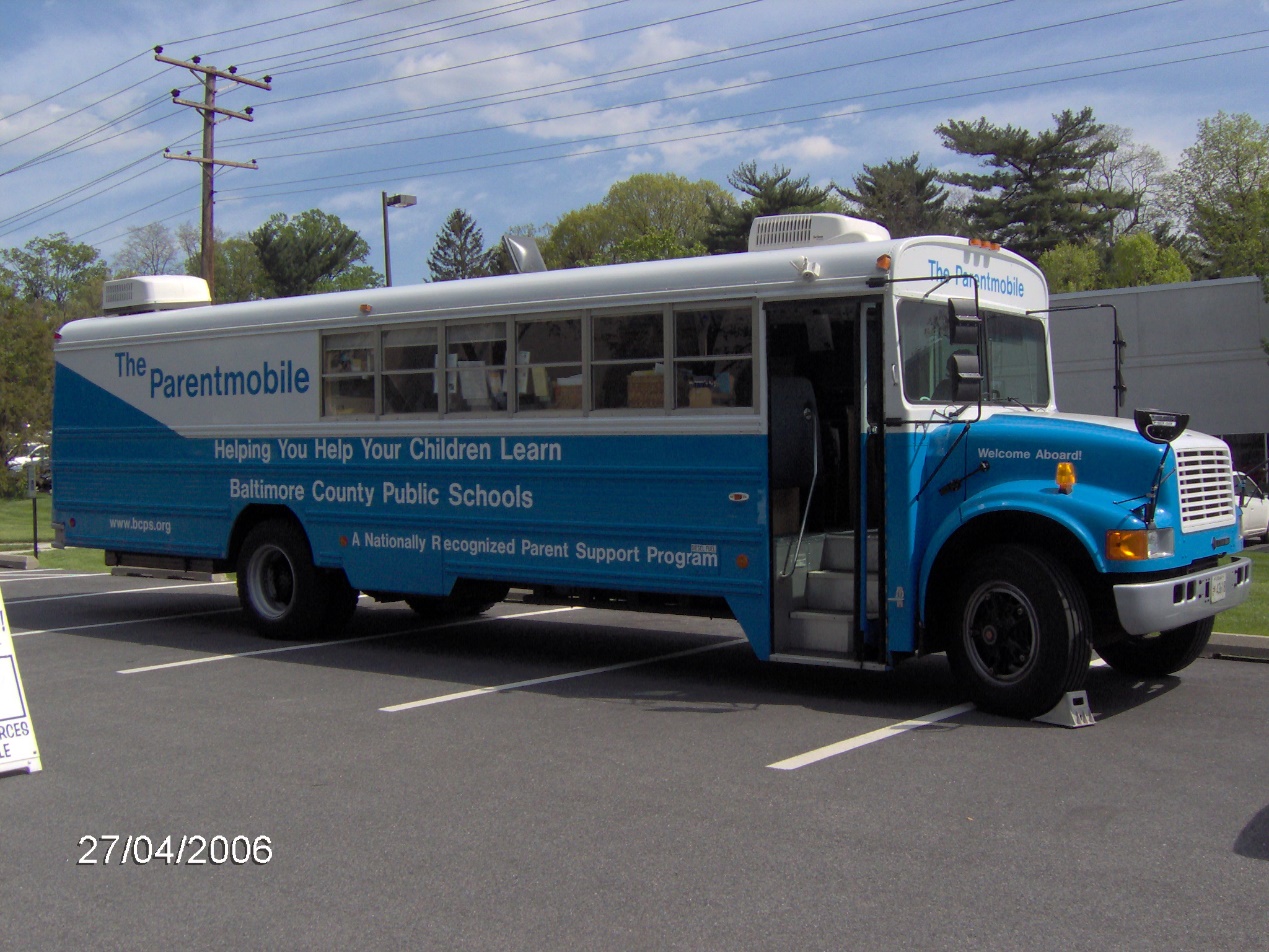 Visit the Parentmobile at Winfield Elementary School Wednesday, November 14, 2018 10 AM to 12 Noon American Education WeekBaltimore County Public Schools’ Parentmobile is a traveling educational resource center for parents and families. Visitors can…Learn about Baltimore County Public Schools’ curricula.Select resources and materials to assist learning at home.Visit Baltimore County Public Schools’ Web sites.Learn about community resources that support education.Learn about resources that support families of students with special needs or limited English proficiency.Parents and family members are encouraged to board the big blue bus and find additional ways to support their children in their academic achievement.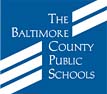 